基本－本人の紹介本人の紹介記入日（　　　　　年　　月　　日）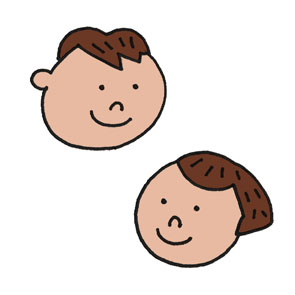 ふりがな性別生年月日生年月日本人名前男・女年　　月　　日年　　月　　日呼び名自宅電話呼び名携帯電話住　　所〒泉佐野市〒泉佐野市〒泉佐野市〒泉佐野市〒泉佐野市保護者またはもっとも身近な人や支援者保護者またはもっとも身近な人や支援者保護者またはもっとも身近な人や支援者保護者またはもっとも身近な人や支援者保護者またはもっとも身近な人や支援者保護者またはもっとも身近な人や支援者名　　前続　柄連絡先電　話電　話電　話連絡先携　帯携　帯携　帯名　　前続　柄連絡先電　話電　話電　話連絡先携　帯携　帯携　帯名　　前続　柄連絡先電　話電　話電　話連絡先携　帯携　帯携　帯